Annex-5. Template for Evaluation Plan 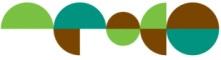 (Mid-term/Ex-post) Evaluation Plan❧ Contents ❧[PLEASE INSERT THE PAGE NUMBER]Abbreviation & Acronyms      List of Tables      List of FiguresIntroduction	Outline of the ProjectEvaluation Scope and Methodology	Budget Estimates	Evaluation schedule	Annexes1. Introduction and outline of the project  (Clarify why evaluation of the Project was decided and describes the purpose of evaluations for AFoCO in general and the evaluation type, including any specific aspects.)IntroductionPurpose of the evaluation 2. Outline of the projectThe intention of this section is to summarize the most essential information and facts to understand the project intervention. It gives a brief description of the project, including:relevant background, including origin of the project; development objective; main problems to addressed; specific objective(s) and outputs; project rationale; starting date, duration and date of any former evaluation; and,executing agency and collaborating agencies.Table x. Outline of the project3. Evaluation Scope and MethodologyThe intention of this section is to: elaborate the purpose of the evaluation, and the reason for undertaking it;elucidate the scope and focus of the evaluation referring to the Terms of Reference for the evaluation mission;introduce the mission members, profession, nationality, further relevant background; and, set out the approach of the task; sources of data, collection methods and measures adopted to ensure reliability of data collected. (e.g. documents studied, field visits, meetings, feedback on preliminary findings, the duration of the evaluation), based on the criteria of evaluation: relevance, effectiveness, efficiency, impact, and sustainability.3.1. Evaluation scope(Evaluation of AFoCO projects adopt the OECD/DAC criteria and indicators for evaluation – Relevance, Effectiveness, Efficiency, Impact, and Sustainability – and each specific evaluation factors are developed based on them. Under the evaluation criteria, the evaluation questions can be composed at each stage of the project logical framework.)3.2. Evaluation methodology(Based on the indicators developed, research portfolio will be set up, and the evaluation matrix will be established consisting of detailed evaluation criteria, and quantitative/qualitative research method).Evaluation Frame and Research Portfolio(To check ‘x’ at each box where the method will be used to evaluate the corresponding criteria)Evaluation Matrix 3.3. Participants and main task for evaluation4. Budget estimates(The unit cost will follow the AFoCO financial regulation.)Airfare Local TravelAccommodationDSAConsultant FeeOthers (e.g. VISA)5. Evaluation schedule6. Annexes(To add supplementary data, documents, etc. for the evaluation)Project ProfileProject ProfileProject CodeProject TitleProject DurationStart date:End date:Implementing AgencyParticipating CountriesProject SiteMain ObjectiveBudget and Source of FinanceTotal: US$ ______________AFoCO: US$ _____________National: US$ _____________Others: US$ ____________ (to be specified)Summary of Evaluation ReportSummary of Evaluation ReportEvaluation PeriodEvaluation SiteEvaluation Check Points(To include key issues and constraints.)Title DurationBudgetTarget countriesObjectivesDetailsDetailsDetailsDetailsBeneficiariesExpectationExecuting agency  MethodEvaluation criteriae.g. Document analysise.g.Data and statistics analysise.g.Interview with the local people and beneficiariese.g.Interview with the project stakeholders and implementerse.g.Questionnaire survey of targeting groupe.g.On-site field trip and surveyRelevanceEffectivenessEfficiencyImpactSustainabilityEvaluation criteriaDetailed Evaluation CriteriaIndicator/checkpointsResearch MethodRelevancee.g. Consistency with the AFoCo agreemente.g. DocumentRelevancee.g. Alignment with the country needs and strategye.g. Document and interviewRelevance……EffectivenessEfficiencyImpactSustainabilityNameAffiliationMain task1234Date / TimeDescriptionResponsible personPlace